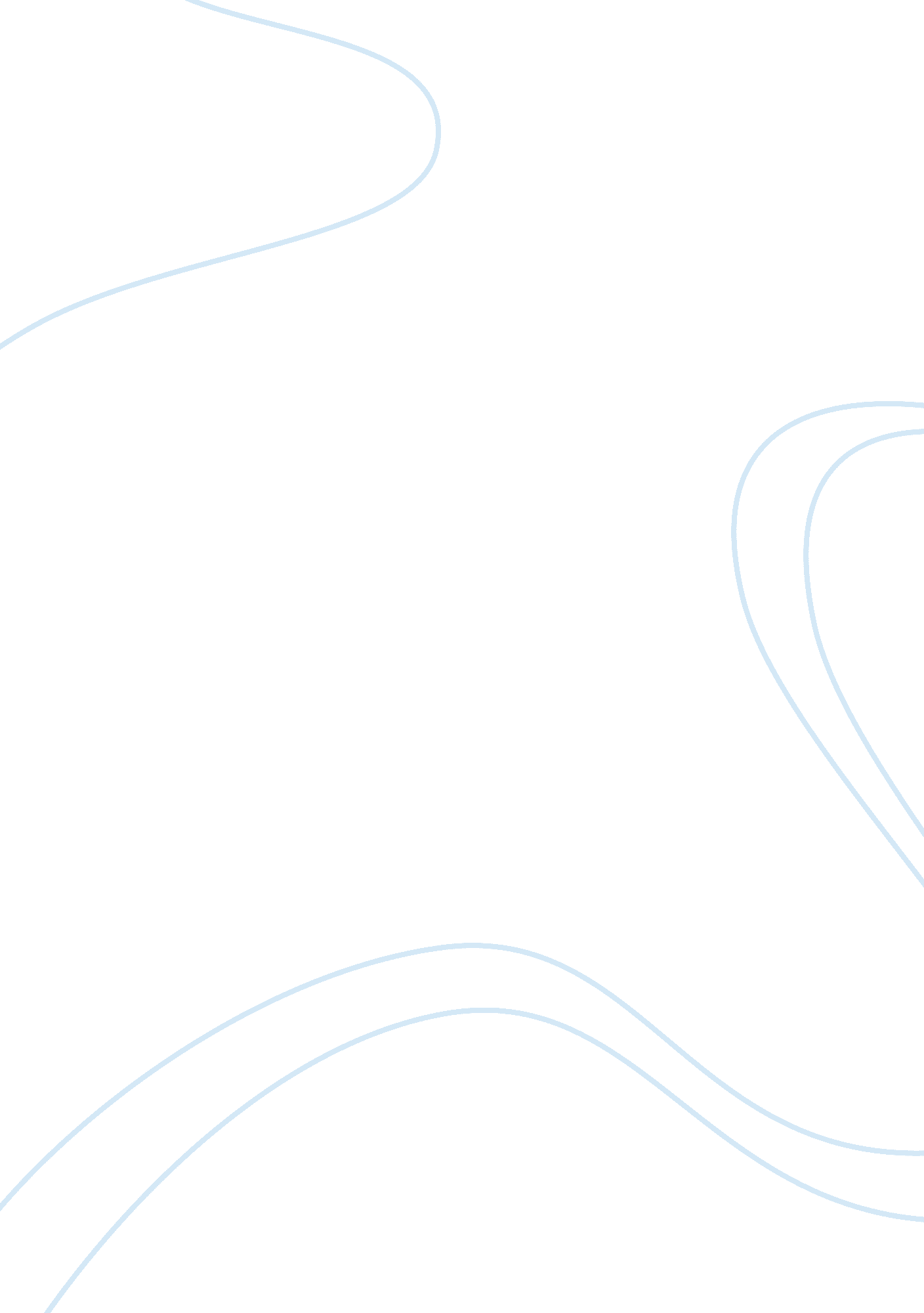 Managing change essay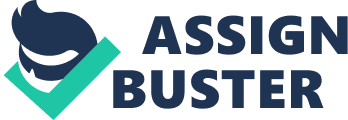 Change is inevitable and most of the project manager’s deal with more than the share of it on any project. Most of them tend to think of change in terms of problems or negative consequences. Although it’s true that change can be bad, it can also be good. The four key factors for success when implementing change within an organisation are: • Pressure for change – demonstrated senior management commitment is essential • A clear, shared vision – you must take everyone with you. This is a shared agenda that benefits the whole organisation• Capacity for change – you need to provide the resources: time and finance • Action – and performance – “ plan, do, check, act” – and keep communication channels open The Project manager’s need to deal with three different elements of change management: The first element of change management deals with the authority level of the project manager. You need to make sure that you have the authority to approve and deny changes that impact your project. The second element of change management involves setting up an environment that fosters good change management. You need to communicate with the entire project team to set expectations on how changes on the project are to be handled. The third element of change management involves setting up a system that helps you determine that a change has been requested. This system also helps you decide if you should make the change and allows you to track the change regardless of whether it is approved or denied. . IV. Operations and strategy Developing a customer-driven operations strategy begins with market analysis, which categorizes the firm’s customers, identifies their needs, and assesses competitors strengths. This analysis accompanies an analysis of the external environment. Next, the firm formulates its corporate strategy, which constitutes the organization’s overall goals. Once the firm has determined which customers it wants to serve, it must develop its competitive priorities, or the capabilities and strengths that the firm must possess to meet customer demand. Basically, operations strategy links long- and short-term operations decisions to corporate strategy. Continuous cross-functional interaction must occur in implementing operations strategy – or any other functional strategy. The long- range business plan represents the best thinking and analysis about what must be done to capture shares of global markets. Because of the soundness of their long-range planning process, world-class producers confidently invest in all areas of their business for the long haul: personnel training and education, market development, new product/ service development, factories and advanced high-tech production processes, and research and development. These investments position them to exploit the opportunities in their business plans. In particular, world-class producers: ? Get new products/services to market fast. ? Are high-quality producers. They are known for the quality of their products/services; quality is emphasized from the top to the bottom of their organizations. ? Have high labor productivity and low production costs, matching or beating their competition. ? Put customers first. Are responsive to needs of customers, willing to customize products and expedite or change customer orders ? Carry little excess inventory. ? Think globally in general: market products globally and shop globally for supplies. ? Quickly adopt and develop new technologies and implement proven technologies. ? Are not resistant to strategic alliances and joint ventures to exploit global opportunities. ? Consider relevant social issues when setting strategies. 